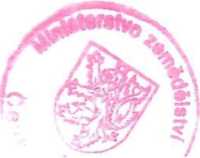 Smlouva o smlouvě budoucí o zřízení věcného břemeneuzavřená podle ustanovení § 1785 a násl. zákona č. 89/2012 Sb., občanský zákoník, ve znění pozdějších
právních předpisů (dále jen „Smlouva")mezi:Výzkumný ústav rostlinné výroby, v.v.i.se sídlem 161 06 Praha 6 Ruzyně, Drnovská 507/73IČ:00027006DIČ:CZ00027006zastoupená: RNDr. Mikulášem Madarasem, Ph.D., ředitelem (jmenování tvoří přílohu č. 1 této Smlouvy) (dále jen „Budoucí povinný")aobchodní společnostMS Ruzyňská, s.r.o.IČ:07874146se sídlem třída Kpt. Jaroše 1922/3, Černá Pole, 602 00 Brnozapsaná v obchodním rejstříku vedeném Krajským soudem v Brně, oddíl C, vložka 110702zastoupená: Ing. Vladimírem Meisterem a Ing. Lubomírem Malíkem, jednateli společnosti(dále jen „Budoucí oprávněný")(Budoucí povinný a Budoucí oprávněný dále také jednotlivě jen „Smluvní strana" a společně „Smluvní strany")Článek I.Předmět SmlouvyBudoucí povinný je výlučným vlastníkem pozemku pare. č. 2205 v katastrálním území Ruzyně, obci Praha (dále jen „Povinný pozemek").Budoucí oprávněný má záměr na uskutečnění projektu s názvem „Novostavba obytného souboru o 20 RD Praha 6 - Ztracená" (dále jen „Projekt"), který má být umístěn na pozemcích pare. č. 1253/1,1253/2, 1254/1, 1254/5, 107/4 a 104, vše v katastrálním území Ruzyně, obci Praha (dále jen „Oprávněné pozemky"). V rámci Projektu má Budoucí oprávněný v úmyslu zřídit a provozovat na Povinném pozemku v rámci stavebního objektu „SO.25 nové dopravní napojení, komunikace, chodníky, dopravní značení" stavbu dvou chodníků, a to nového chodníku 1 umístěného na části Povinného pozemku o předpokládané ploše 52,15 m2 (dále jen „Chodník 1") a nového chodníku 2 umístěného na části Povinného pozemku o předpokládané ploše 81,25 m2 (dále jen „Chodník 2"). Stavba Chodníku 1 a Chodníku 2 dále společně také jen „Stavba Chodníků". Dále má Budoucí oprávněný v úmyslu zřídit a provozovat na Povinném pozemku v rámci stavebního objektu „SO.26 Veřejné osvětlení" stavbu veřejného osvětlení sestávajícího zvědění o předpokládané délce 34,7 m a 2 ks lamp (dále také jen „Stavba VO"). Stavba Chodníků a Stavba VO dále společně také jen „Stavby". Rozsah a umístění Staveb je vyznačeno v situačním plánu, který tvoří přílohu č. 2 této Smlouvy (dále jen „Situační plán"). Stavby nebudou součástí Povinného pozemku.Uzavřením této Smlouvy Budoucí povinný v souladu s příslušnými ustanoveními zák. č. 183/2006 Sb., o územním plánování a stavebním řádu (stavební zákon), ve znění pozdějších předpisů, uděluje Budoucímu oprávněnému souhlas s umístěním a provedením Stavby Chodníků a Stavby VO, včetně veškerých jejich součástí, příslušenství či opěrných a vytyčovacích bodů na Povinném pozemku. Na základě tohoto souhlasu Budoucího povinného je Budoucí oprávněný oprávněn žádat o vydánípříslušných správních rozhodnutí a/nebo souhlasů a po jejich vydání je Budoucí oprávněný oprávněn Stavby provést.Budoucí povinný souhlasí s realizací Stavby Chodníků a Stavby VO na Povinném pozemku. Při realizaci Staveb je Budoucí oprávněný povinen šetřit majetek Budoucího povinného. Po skončení prací je Budoucí oprávněný povinen uvést tu část Povinného pozemku, na které se nenachází Stavby (nebo jiné stavby či úpravy v rámci Projektu), bezodkladně na vlastní náklad do původního stavu, nebo, není-li to možné s ohledem na povahu provedených prací, do stavu odpovídajícího předchozímu účelu či užívání Povinného pozemku v souladu s právními předpisy. V případě, že jakákoliv část Staveb nebude z jakéhokoliv důvodu dokončena ve lhůtě 3 let od podpisu této smlouvy, zavazuje se Budoucí oprávněný uvést Povinné pozemky bezodkladně na vlastní náklad zcela do původního stavu (zejména odstranit veškeré části Staveb).Předmětem této Smlouvy je závazek Smluvních stran uzavřít ve lhůtách stanovených touto Smlouvou smlouvu o zřízení věcného břemene, jejíž znění tvoří přílohu č. 3 této Smlouvy (dále jen „Smlouva o zřízení věcného břemene"). Smluvní strany se dohodly, že znění Smlouvy o zřízení věcného břemene bude doplněno o chybějící údaje a může být upraveno tak, aby odpovídalo stavu zápisu v katastru nemovitostí ke dni uzavření Smlouvy o zřízení věcného břemene, zejména co do specifikace smluvních stran anebo pozemků uvedených ve Smlouvě o zřízení věcného břemene, a aktuálním vlastnickým vztahům ke dni uzavření Smlouvy o zřízení věcného břemene. Smluvní strany se dohodly, že úplata za zřízení věcných břemen dle Smlouvy o zřízení věcného břemene bude stanovena na základě posudku vypracovaného oprávněnou osobou - znalcem navrženým Budoucím povinným, přičemž náklady na vyhotovení znaleckého posudku ponese Budoucí oprávněný.Budoucí oprávněný se zavazuje, že bez zbytečného odkladu, nejpozději do třiceti (30) dnů od dokončení Stavby Chodníků a Stavby VO, předloží Budoucímu povinnému písemnou výzvu k uzavření Smlouvy o zřízení věcného břemene (dále jen „Výzva") a originál geometrického plánu pro vyznačení rozsahu věcného břemene k části Povinného pozemku, kterým bude vyznačeno umístění Staveb na Povinném pozemku, a ve kterém bude vyznačen rozsah věcných břemen dle této Smlouvy (dále jen „Geometrický plán"). Geometrické a polohové určení Staveb vyplývající z Geometrického plánu se nebude významně odchylovat od parametrů vyplývajících ze Situačního plánu. Budoucí oprávněný je oprávněn výzvu učinit nejdříve po úplném dokončení všech Staveb, a nejpozději do 3 let od podpisu této smlouvy. V případě, že výzva nebude v tomto termínu učiněna, po uplynutí 3 let od podpisu této smlouvy, se Budoucí oprávněný zavazuje uvést Povinné pozemky bezodkladně na vlastní náklad zcela do původního stavu (zejména odstranit veškeré části Staveb).Budoucí oprávněný i Budoucí povinný se touto Smlouvou zavazují, že bez zbytečného odkladu po předložení Výzvy a Geometrického plánu Budoucímu povinnému, nejpozději však do dvou (2) měsíců ode dne jejich předložení, uzavřou Smlouvu o zřízení věcného břemene.Článek II.Povinnosti Budoucího oprávněného při zřízení a provozu StavebBudoucí oprávněný se zavazuje šetřit co nejvíce majetek Budoucího povinného. Pokud v důsledku provádění výstavby Staveb vznikne ze strany Budoucího oprávněného Budoucímu povinnému škoda, ponese náklady na její odstranění Budoucí oprávněný, případně zajistí nápravu v plném rozsahu. Pokud v důsledku existence Staveb, příp. jejich opravy nebo údržby, vznikne ze strany Budoucího oprávněného Budoucímu povinnému škoda, ponese náklady na její odstranění Budoucí oprávněný, případně zajistí nápravu v plném rozsahu.Budoucí oprávněný se zavazuje písemně oznámit Budoucímu povinnému zahájení a ukončeníČlánek III.Závěrečná ustanoveníPráva a povinnosti Smluvních stran touto Smlouvou neupravené se řídí příslušnými ustanoveními zákona č. 89/2012 Sb., občanský zákoník, ve znění pozdějších předpisů.Tato Smlouva je vyhotovena ve třech (3) stejnopisech, přičemž Budoucí povinný obdrží dva (2) stejnopisy, z nichž je jeden určen pro jeho zřizovatele, a Budoucí oprávněný jeden (1) stejnopis .Práva a povinnosti sjednané v této Smlouvě přecházejí na příslušné právní nástupce Smluvních stran. Budoucí oprávněný a Budoucí povinný se zavazují zajistit, aby povinnost uzavřít Smlouvu o zřízení věcného břemene přešla i na případné nové vlastníky nebo spoluvlastníky Oprávněného pozemku, resp. Povinného pozemku, nebo jejich části.Obsah této Smlouvy včetně jejích příloh může být měněn nebo doplňován pouze formou písemných číslovaných dodatků.Je-li kterékoli ustanovení této Smlouvy neplatné či nevynutitelné nebo stane-li se neplatným či nevynutitelným v budoucnu nebo bude takovým prohlášeno rozhodnutím soudu či jiného příslušného orgánu, nezpůsobí to neplatnost nebo nevynutitelnost ostatních ustanovení této Smlouvy, pokud z povahy této Smlouvy, z jejího obsahu nebo z okolností, za kterých byla uzavřena, nevyplývá, že takovéto neplatné či nevynutitelné ustanovení nelze oddělit od ostatního obsahu této Smlouvy. Smluvní strany v takovém případě nahradí bez zbytečného odkladu poté, kdy se ukázala neplatnost či nevynutitelnost příslušného ustanovení, neplatné nebo nevynutitelné ustanovení jiným ustanovením, jehož obsah a účel bude co nejbližší obsahu a účelu neplatného nebo nevynutitelného ustanovení, případně uzavřou novou smlouvu, která bude mít stejný faktický vliv na jejich vzájemné právní postavení jako tato Smlouva.Tato Smlouva je platná dnem jejího podpisu všemi Smluvními stranami.Smluvní strany berou na vědomí, že tato Smlouva ke své účinnosti vyžaduje uveřejnění v registru smluv podle zákona č. 340/2015 Sb., o zvláštních podmínkách účinnosti některých smluv, uveřejňování těchto smluv a o registru smluv (zákon o registru smluv), ve znění pozdějších předpisů, a s tímto uveřejněním souhlasí. Zaslání Smlouvy do registru smluv se zavazuje zajistit nejpozději do tří (3) pracovních dnů po uzavření Smlouvy Budoucí povinný. Budoucí povinný také zajistí, aby při uveřejnění této Smlouvy nebyly uveřejněny informace, které nelze uveřejnit podle platných právních předpisů, a dále, aby byly znečitelněny podpisy osob zastupujících Smluvní strany.Tato Smlouva byla schválena příslušnými orgány, a to:Dozorčí radou VÚRV, dne 16.6.2021, usnesením č. 8/2.2021 (příloha č. 4) a zřizovatelem Ministerstvo zemědělství ČR (příloha č. 5).Smluvní strany prohlašují, že si Smlouvu před jejím podpisem přečetly a jsou seznámeny s jejím obsahem, že byla uzavřena po vzájemné dohodě, podle jejich vážné a svobodné vůle, dobrovolně, určitě a srozumitelně, což stvrzují svými podpisy.Nedílnou součástí této Smlouvy jsou následující přílohy:Příloha č. 1 Doklad o jmenování zástupce Budoucího povinného do funkce Příloha č. 2 Situační plánPříloha č. 3	Znění Smlouvy o zřízení věcného břemenePříloha č. 4	Souhlas Dozorčí rady Výzkumného ústavu rostlinné výroby, v.v.i.Příloha č. 5 Souhlas zřizovatele Výzkumného ústavu rostlinné výroby, v.v.i.PODPISY NÁSLEDUJÍ NA DALŠÍ STRANĚMdneVBudoucí povinný:Výzkumný ústav rostlinné výroby, v.v.i. RNDr. Mikuláš Madaras, Ph.D., ředitelBudoucí oprávněný:Ing. Vladimír Meister, jednatelMS Ruzyňská, s.r.o.Ing. Lubomír Malík, jednatelIng. Miroslav Toman, CSc.ministr zemědělstvíV Praze dne 3 1 '01- 2021 Čj. 4167/2021 -MZE-14151Vážený pane,v souladu s § 17 odst. 2 zákona č. 341/2005 Sb., o veřejných výzkumných institucích, ve znění pozdějších předpisů, Vás jmenuji s účinností ke dni, následujícím po dni podpisu do funkceřediteleVÝZKUMNÉHO ÚSTAVU ROSTLINNÉ VÝROBY, v. v. i.Očekávám od Vás, že ve svěřené funkci budete věnovat všechny své schopnosti a zkušenosti úspěšnému plnění úkolů. V této odpovědné práci Vám přeji mnoho úspěchů.Vážený panRNDr. Mikuláš Madaras, Ph.D. 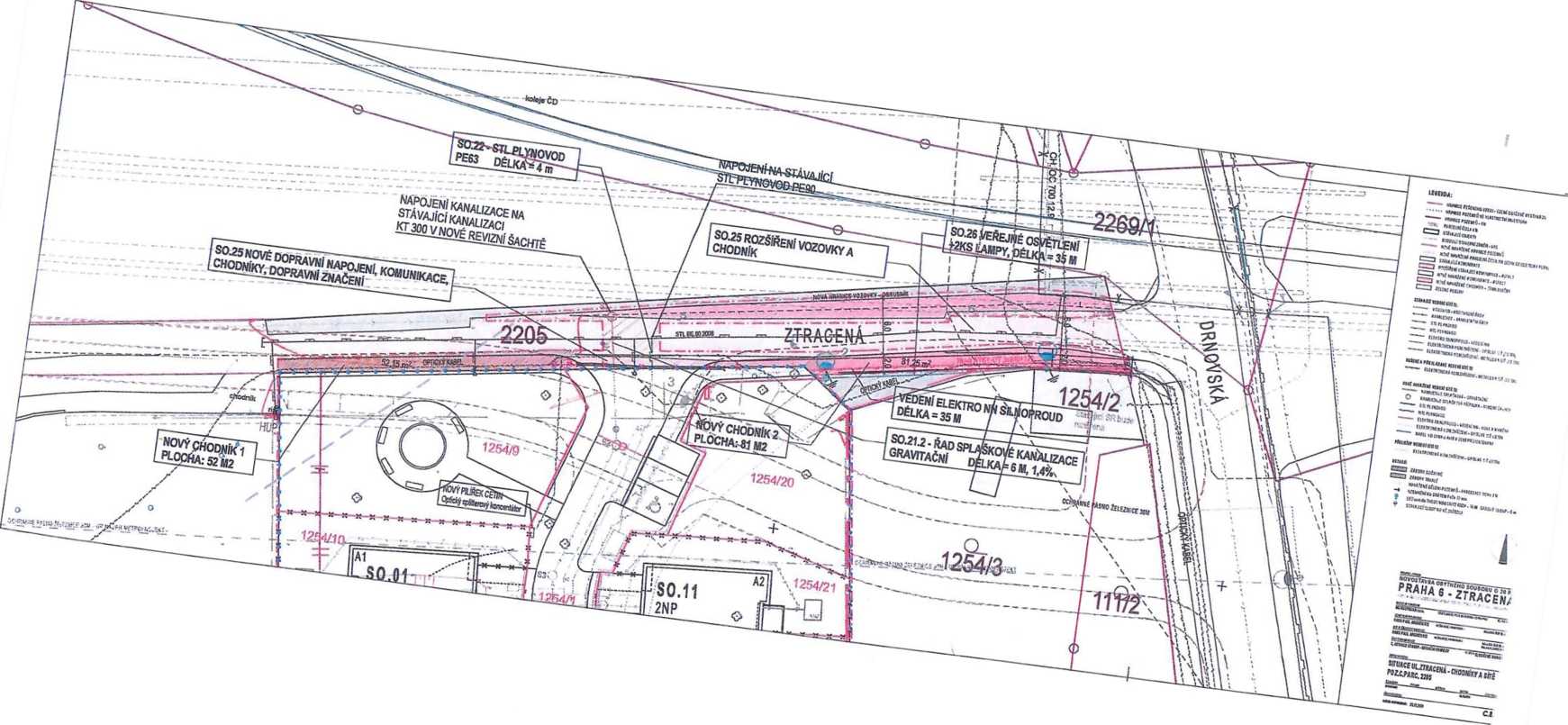 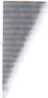 PŘÍLOHA Č. 3Znění Smlouvy o zřízení věcného břemeneSMLOUVA O ZŘÍZENÍ VĚCNÉHO BŘEMENETUTO SMLOUVU O ZŘÍZENÍ VĚCNÉHO BŘEMENE (dále jen „Smlouva") uzavírají níže uvedeného dne následující smluvní strany:Výzkumný ústav rostlinné výroby, v.v.i.se sídlem 161 06 Praha 6 Ruzyně, Drnovská 507/73IČ: 00027006DIČ: CZ00027006zastoupená: [•] (doklad o jmenování tvoří přílohu č. i této Smlouvy)(dále jen „Povinný")aobchodní společnostMS Ruzyňská, s.r.o.IČ: 07874146se sídlem třída Kpt. Jaroše 1922/3, Černá Pole, 602 00 Brnozapsaná v obchodním rejstříku vedeném Krajským soudem v Brně, oddíl C, vložka 110702zastoupená: [•](dále jen „Oprávněný")(Oprávněný a Povinný dále společně jen „Smluvní strany" a jednotlivě „Smluvní strana")VZHLEDEM K TOMU, ŽE:Povinný je výlučným vlastníkem pozemku pare. č. 2205 v katastrálním území Ruzyně, obci Praha (dále jen „Povinný pozemek");Oprávněný je vlastníkem pozemků pare. č. 1253/1, 1253/2, 1254/1, 1254/5, 107/4 a 104, vše v katastrálním území Ruzyně, obci Praha (dále jen „Oprávněné pozemky");na Povinném pozemku byla v rámci realizace projektu s názvem „Novostavba obytného souboru o 20 RD Praha 6-Ztracená", která byla povolena [•], rozhodnutím č. j. [•], ze dne [•], které nabylo právní moci dne [•] (dále jen „Projekt"), zřízena stavba dvou chodníků, a to nového chodníku 1 umístěného na části Povinného pozemku o ploše [•] m2 (dále jen „Chodník 1") a nového chodníku 2 umístěného na části Povinného pozemku o ploše [•] m2 (dále jen „Chodník 2"); polohové určení umístění Chodníku 1 a Chodníku 2 na Povinném pozemku je definováno geometrickým plánem pro vyznačení rozsahu věcného břemene č. [•], souhlas Katastrálního úřadu pro hl. m. Prahu ze dne [•], který tvoří přílohu č. 2 této Smlouvy (dále jen „Geometrický plán"), Chodník 1 a Chodník 2 nejsou součástí Povinného pozemku a jsou ke dni uzavření této Smlouvy ve vlastnictví Oprávněného; ana Povinném pozemku byla v rámci realizace Projektu zřízena stavba veřejného osvětlení [•] (dále jen „Veřejné osvětlení"), přičemž polohové určení umístění Veřejného osvětlení na Povinném pozemku je definováno Geometrickým plánem; Veřejné osvětlení není součástí Povinného pozemku a je ke dni uzavření této Smlouvy ve vlastnictví Oprávněného,SE SMLUVNÍ STRANY DOHODLY TAKTO:Článek I.Zřízení věcného břemene I. - Chodník 1 a Chodník 2Povinný tímto zřizuje ve prospěch Oprávněných pozemků, tj. ve prospěch Oprávněného a každého dalšího vlastníka, případně spoluvlastníka Oprávněných pozemků, věcné břemeno in rem - služebnost k tíži Povinného pozemku omezující Povinného a každého dalšího vlastníka, případně spoluvlastníkaPovinného pozemku, která spočívá v umístění a provozování Chodníku 1 a Chodníku 2 na Povinném pozemku, a s tím související právo vstupu a vjezdu na Povinný pozemek za účelem provozování, udržování a provádění oprav a úprav Chodníku 1 a Chodníku 2 a právo odpovídající služebnosti stezky (dále jen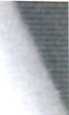 „Věcné břemeno I.").Věcné břemeno I. se zřizuje na dobu trvání Staveb a zaniká pouze z důvodů stanovených zákonem.Věcné břemeno I. se zřizuje k části Povinného pozemku, a to v rozsahu dle Geometrického plánu.Oprávněný Věcné břemeno I. v plném rozsahu přijímá a Povinný se zavazuje Věcné břemeno I. za podmínek stanovených touto Smlouvou strpět.Článek II.Zřízení věcného břemene II. - Veřejné osvětleníPovinný tímto zřizuje ve prospěch Oprávněných pozemků, tj. ve prospěch Oprávněného a každého dalšího vlastníka, případně spoluvlastníka Oprávněných pozemků, věcné břemeno in rem - služebnost k tíži Povinného pozemku omezující Povinného a každého dalšího vlastníka, případně spoluvlastníka Povinného pozemku, která spočívá v umístění a provozování Veřejného osvětlení na Povinném pozemku, a s tím související právo vstupu a vjezdu na Povinný pozemek za účelem provozování, udržování a provádění oprava úprav Veřejného osvětlení (dále jen „Věcné břemeno II.") (Věcné břemeno I. a Věcné břemeno II. dále společně jen „Věcná břemena").Věcné břemeno II. se zřizuje na dobu neurčitou a zaniká pouze z důvodů stanovených zákonem.Věcné břemeno II. se zřizuje k části Povinného pozemku, a to v rozsahu dle Geometrického plánu.Oprávněný Věcné břemeno II. v plném rozsahu přijímá a Povinný se zavazuje Věcné břemeno II. za podmínek stanovených touto Smlouvou strpět.Článek III.Úplata za zřízení Věcných břemenVýšejednorázové úplaty za zřízení Věcného břemene I. činí [•] Kč (slovy: [•] korun českých) plus případná DPH (dále jen „Úplata I."), výšejednorázové úplaty za zřízení Věcného břemene II. činí [•] Kč (slovy: [•] korun českých) plus případná DPH (dále jen „Úplata II.") (Úplata I. a Úplata II. dále společně jen „Úplata"). Úplata byla stanovena na základě posudku vypracovaného oprávněnou osobou - znalcem. Odměnu znalce za vypracování znaleckého posudku uhradí v plné výši Oprávněný.Povinný vystaví Oprávněnému za účelem uhrazení Úplaty daňový doklad do čtrnácti (14) dnů ode dne doručení vyrozumění příslušného katastrálního úřadu o povolení vkladu Věcných břemen do katastru nemovitostí Povinnému. Oprávněný se zavazuje ve lhůtě do čtrnácti (14) dnů ode dne doručení daňového dokladu řádně vystaveného Povinným provést úhradu Úplaty Povinnému. Daňový doklad bude obsahovat veškeré náležitosti dle příslušných právních předpisů.Článek IV.Vklad Věcných břemen do katastru nemovitostíOprávněný se zavazuje do deseti (10) pracovních dnů od uzavření této Smlouvy podat návrh na povolení vkladu práv dle této Smlouvy (dále jen „Návrh na vklad") na věcně a místně příslušný katastrální úřad. Správní poplatek spojený s podáním návrhu na vklad práva se zavazuje uhradit Oprávněný.Smluvní strany se zavazují poskytnout si veškerou vzájemnou součinnost a provést veškeré kroky, které se případně ukážou potřebné pro povolení vkladu Věcných břemen zřizovaných touto Smlouvou do katastru nemovitostí. Shledá-li příslušný katastrální úřad v Návrhu na vklad vady, které brání zápisu práv podle této Smlouvy, a vyzve jednu nebo obě Smluvní strany k jejich odstranění nebo k doplnění návrhu, zavazují se Smluvní strany učinit všechny kroky k tomu, aby takové vady byly odstraněny nebo údaje doplněny. Bude-li hrozit zamítnutí Návrhu na vklad, zavazují se Smluvní strany vzít Návrh na vklad zpět a podat nový návrh na vklad v souladu s touto Smlouvou, který bude vyhovovat požadavkům katastrálního úřadu. Zamítne-li příslušný katastrální úřad Návrh na vklad podle této Smlouvy, zavazují se Smluvní stranyuzavřít novou smlouvu identickou s touto Smlouvou s tím, že odlišnosti jsou přípustné pouze v rozsahu nezbytném k zabránění opětovného zamítnutí návrhu ze stejných důvodů.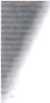 Článek V.Závěrečná ustanoveníTato Smlouva nabývá platnosti dnem jejího podpisu všemi Smluvními stranami.Smluvní strany berou na vědomí, že tato Smlouva ke své účinnosti vyžaduje uveřejnění v registru smluv podle zákona č. 340/2015 Sb., o zvláštních podmínkách účinnosti některých smluv, uveřejňování těchto smluv a o registru smluv (zákon o registru smluv), ve znění pozdějších předpisů, a s tímto uveřejněním souhlasí. Zaslání Smlouvy do registru smluv se zavazuje zajistit nejpozději do tří (3) pracovních dnů po uzavření Smlouvy Povinný. Povinný také zajistí, aby při uveřejnění této Smlouvy nebyly uveřejněny informace, které nelze uveřejnit podle platných právních předpisů, a dále, aby byly znečitelněny podpisy osob zastupujících Smluvní strany.Tato Smlouva je vyhotovena ve čtyřech (4) stejnopisech, Povinný obdrží dva (2) stejnopisy, z nichž je jeden určen pro jeho zřizovatele, a Oprávněný jeden (1) stejnopis, jeden (1) stejnopis této Smlouvy bude použit pro účely podání návrhu na vklad Věcných břemen do katastru nemovitostí.Práva a povinnosti sjednané v této Smlouvě přecházejí na příslušné právní nástupce Smluvních stran.Práva a povinnosti z Věcných břemen dle této Smlouvy přecházejí na každého dalšího vlastníka Oprávněných pozemků a na každého dalšího vlastníka Povinného pozemku.Obsah této Smlouvy včetně jejích příloh může být měněn nebo doplňován pouze formou písemných číslovaných dodatků.Je-li kterékoli ustanovení této Smlouvy neplatné či nevynutitelné nebo stane-li se neplatným či nevynutitelným v budoucnu nebo bude takovým prohlášeno rozhodnutím soudu či jiného příslušného orgánu, nezpůsobí to neplatnost nebo nevynutitelnost ostatních ustanovení této Smlouvy, pokud z povahy této Smlouvy, z jejího obsahu nebo z okolností, za kterých byla uzavřena, nevyplývá, že takovéto neplatné či nevynutitelné ustanovení nelze oddělit od ostatního obsahu této Smlouvy. Smluvní strany v takovém případě nahradí bez zbytečného odkladu poté, kdy se ukázala neplatnost či nevynutitelnost příslušného ustanovení, neplatné nebo nevynutitelné ustanovení jiným ustanovením, jehož obsah a účel bude co nejbližší obsahu a účelu neplatného nebo nevynutitelného ustanovení, případně uzavřou novou smlouvu, která bude mít stejný faktický vliv na jejich vzájemné právní postavení jako tato Smlouva.Tato Smlouva byla schválena příslušnými orgány, a to [•], dne [•], usnesením č. [•].Smluvní strany prohlašují, že si Smlouvu před jejím podpisem přečetly a jsou seznámeny s jejím obsahem, že byla uzavřena po vzájemné dohodě, podle jejich vážné a svobodné vůle, dobrovolně, určitě a srozumitelně, což stvrzují svými podpisy.Nedílnou součástí této Smlouvy jsou následující přílohy:Příloha č. 1 Doklad o jmenování zástupce Povinného do funkce Příloha č. 2 Geometrický plánPříloha č. 3 Souhlas Dozorčí rady Výzkumného ústavu rostlinné výroby, v.v.i.Příloha č. 4 Souhlas zřizovatele Výzkumného ústavu rostlinné výroby, v.v.i.Výzkumný ústav rostlinné výroby v.v.i.
Dozorčí rada instituceUSNESENÍ č. 8/2.2021ze zasedání dozorčí rady ze dne 16. června 2021 K bodu Ad 8. Projednáni a schválení předchozích písemných souhlasů k právním úkonům - zřídit zástavní nebo jiné věcné právo k majetku v.v.i.DR byla předložena finální verze Smluv o smlouvě budoucí o zřízení věcných břemen včetně příloh, týkající se projektu „ Novostavba obytného souboru o 20 RD Praha 6 - Ztracená“ a znalecký posudek č. 3031-16/2021 vypracován firmou SINCONSULT s.r.o., který uvádí zjištěnou cenu 116 650 Kč a to k 20. 4. 2021.Smlouvy byly předloženy Odboru vědy, výzkumu a vzdělávání MZe k posouzení a připomínky jsou již zapracovány.Věcná břemena se týkají parcely VÚRV č. 2205 v katastrálním území Ruzyně v obci Praha, důvodem jejich zřízení je vybudování chodníků, stavba kabelového vedení NN, plynárenského zařízení a kanalizačního řádu.Dozorčí rada schvaluje:Smlouvu o smlouvě budoucí o zřízení věcného břemene mezi VÚRV,v.v.i a MS Ruzyňská, s.r.o. včetně Přílohy č. 3 Smlouvy o zřízení VB I. - Chodník 1a Chodník 2.Smlouvu o smlouvě budoucí o zřízení věcného břemene mezi VÚRV,v.v.i a MS Ruzyňská, s.r.o. včetně Přílohy č. 3 Smlouvy o zřízení VB I. - Kabelové vedení NN, VB II.- Plynárenské zařízení, VB III. Kanalizační řád.Hlasování:Pro:Proti:Zdržel se:Podle ověřovací knihy Úřadu městské části Praha 1 poř.č. vidimace 3195/11/21/IB tato úplná kopie obsahující 1 stranu	ČÁSTsouhlasí doslovně s předloženou listinou, z níž byla pořízena,a tato listina je prvoplsem obsahujícím 1 stranu. ,	r	Listina, z níž je vldimovaná listina pořízena, neobsahuje viditelný zajišťovací prvek.V Praze dne 18.8.2021 Vidimaci provedl/a /j Osvobozeno od spr. poplatkuV Praze dne 3 ‘02- 2022 Čj. MZE-3392/2022-13131SCHVALOVACÍ DOLOŽKAMinisterstvo zemědělství, jako zřizovatel veřejné výzkumné instituce Výzkumný ústav
rostlinné výroby, v.v.i., podle ustanovení § 15 písm. k) zákona č. 341/2005 Sb., o veřejných
výzkumných institucích, v platném znění, vydává předchozí písemný souhlas
se smlouvou o smlouvě budoucí o zřízení věcného břemene uzavřenou meziVýzkumným ústavem rostlinné výroby, v.v.i. (IČO 00027006)
(budoucí povinný)
společností MS Ruzyňská, s.r.o.
se sídlem: třída Kpt. Jaroše 1922/3, Černá Pole, 602 00 Brno
zastoupenou jednateli Ing. Vladimírem Meisterem a Ing. Lubomírem Malíkem,
zapsanou v obchodním rejstříku vedeném Krajským soudem v Brně, oddíl C, vl. 110702
IČO: 07874146
(budoucí oprávněný)týkající se nemovitého majetku ve výlučném vlastnictví Výzkumného ústavu rostlinné výroby, v.v.i. zapsaného na LV č. 72, vedeném Katastrálním úřadem pro Hlavní město Praha, Katastrální pracoviště Praha, a to:pozemku parcelní číslo 2205, ostatní plocha, o zapsané výměře 5 148 m2.Dozorčí rada veřejné výzkumné instituce vydala předchozí písemný souhlas podle ustanovení § 19 odst. 1 písm. b) zákona č. 341/2005 Sb. o veřejných výzkumných institucích, v platném znění, ke shora uvedené smlouvě o smlouvě budoucí o zřízení věcného břemene dne 16. června 2021 na svém řádném zasedání.